Ort, DatumMedium…Mehr Haus- und Kinderärzt:innen ausbilden – 
damit es auch morgen noch eine Grundversorgung gibt!Die Versorgungskrise ist eine ernsthafte Bedrohung für die Gesundheit der Schweizer Bevölkerung. Es gibt viel zu wenig Haus- und Kinderärzt:innen. Und es gibt immer mehr Patient:innen. Diese finden kaum noch eine Hausärztin oder einen Kinderarzt.Die Anzahl der Medizinstudienplätze muss von 1’300 auf 1’800 erhöht werden.Mindestens 50% der Medizinstudent:innen sollen die Haus- und Kinderarztmedizin wählen. Die Anzahl Praxisassistenzstellen muss von 280 auf 720 erhöht werden. Es braucht 200 Mio. Franken für das «Impulsprogramm Hausarztmedizin».Unterschreiben Sie unsere Petition unter www.mfe-petition.ch. Zusammen können wir es schaffen!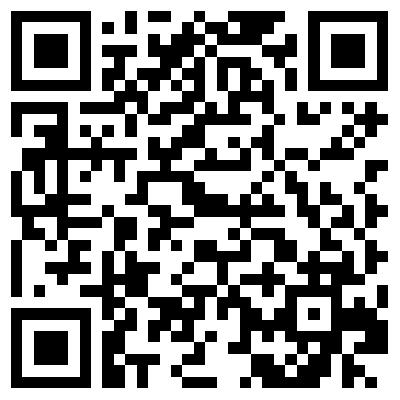 Beste GrüsseDr. med. XY